Hotdog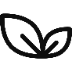 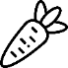 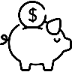 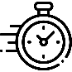 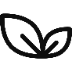 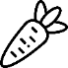 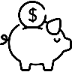 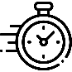 Nach einem Rezept von lagerkochbuch Für 25 Personen50StckWienerligekocht150gKetchup 150gMayonnaise100g Senf50StckHotdogbrötli Entweder schon vorbereiten oder selbst befüllen lassen. Varianten: Varianten: Vegan: Fleischersatzprodukt oder Gemüse statt Wienerli, keine Mayonnaise verwendenVegetarisch: Fleischersatzprodukt oder Gemüse statt Wienerli Zöliakie: Glutenfreies Brot Vegan: Fleischersatzprodukt oder Gemüse statt Wienerli, keine Mayonnaise verwendenVegetarisch: Fleischersatzprodukt oder Gemüse statt Wienerli Zöliakie: Glutenfreies Brot 